	ПРОЕКТ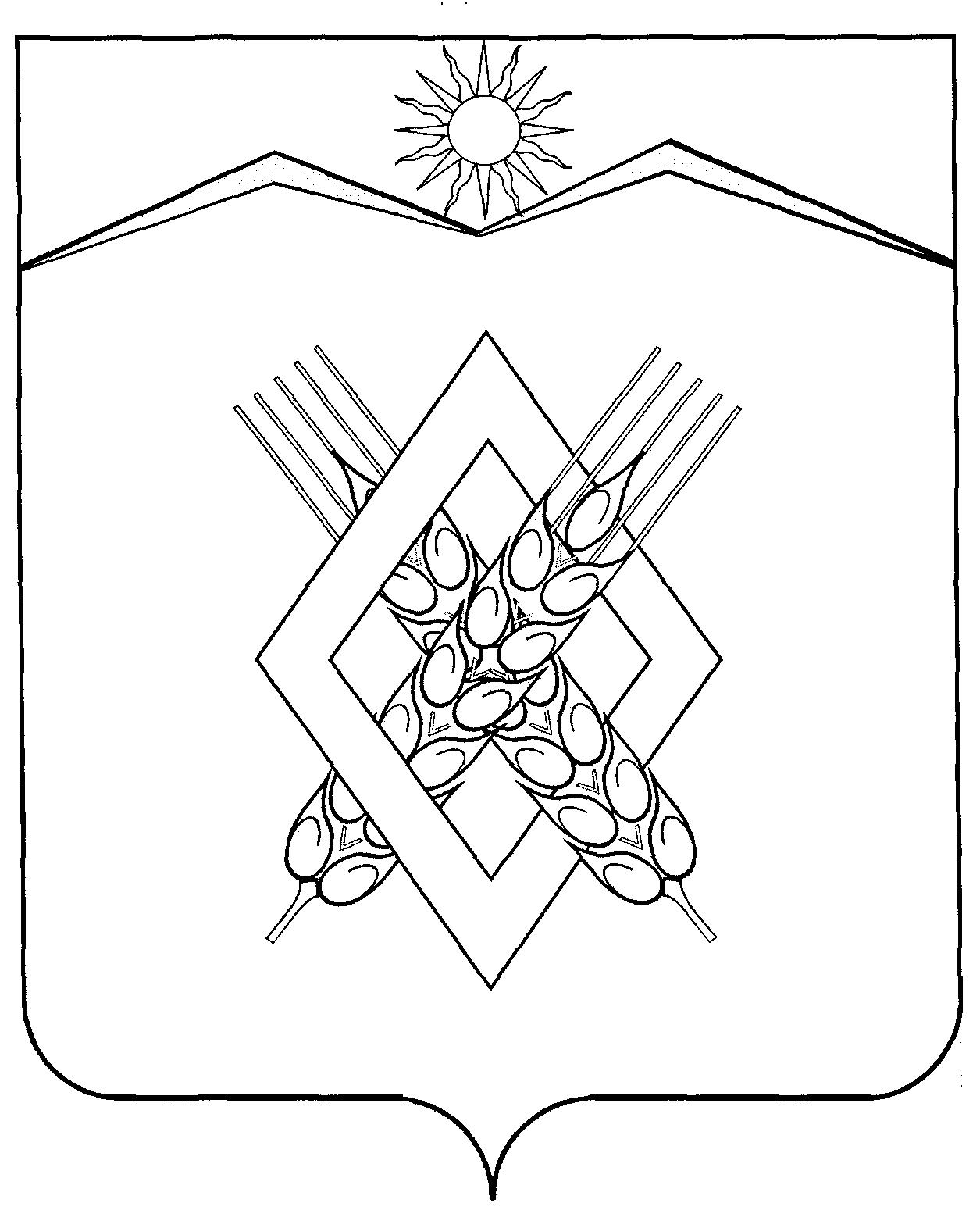 СОВЕТ ХАРЬКОВСКОГО СЕЛЬСКОГО ПОСЕЛЕНИЯЛАБИНСКОГО РАЙОНА(четвёртый созыв)РЕШЕНИЕ от                                                                                                                         № О внесении изменений в решение Совета Харьковского сельского поселения Лабинского района от 29 ноября 2019 года № 10/5                    «О земельном налоге»В целях приведения муниципального правового акта Харьковского сельского поселения Лабинского района в соответствие с действующим законодательством, Совет Харьковского сельского поселения Лабинского района РЕШИЛ:Внести в решение Харьковского сельского поселения Лабинского района от 29 ноября 2019 года № 10/5 «О земельном налоге» следующие изменения:1) пункт 4 Решения исключить.2. Контроль за выполнением настоящего решения возложить на комитет по вопросам экономики, бюджета, финансам, налогам, занятости, правопорядку, оборонной работе и казачеству (Ладанова В.П.). 3. Решение вступает в силу со дня его официального обнародования и распространяется на правоотношения, возникшие с 1 января 2021 года.Глава Харьковского сельского поселения Лабинского района			                    	Е.А. Дубровин